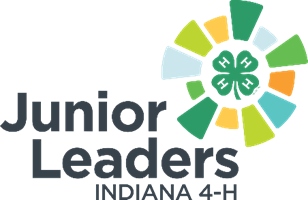 4-H Junior Leader Food Stand Officer Role Description*note this position is for Junior Leader organizations who sell food at some point during the year (could be during the fair and/or at an event)Qualifications:Possess knowledge of current food safety practices Be willing to keep current with changes in food safety practices Skills:Positive attitude and team playerGreat communication skills in order to be in contact with 4-H Volunteers, County Extension Staff, and Junior Leaders as needed Responsibilities: Pre-Fair/EventResearch best pricing and contact vendors for donations or to order food, condiments, and paper products needed for operation of the food stand.Make arrangements for delivery and pick-up and be in contact with 4-H staff to ensure the stand is ready. Communicate method for Junior Leaders to sign up for shifts (e.g., SignUpGenius).Make sure all equipment is clean/sanitized and in working condition prior to fair/event. Communicate with staff regarding food training (if needed for members) and cash for fair/event. During Fair/Event Enforce all health and safety measures in accordance with state and county guidelines.Keep track of inventory and communicate with staff when supplies run low/too high. Post Fair/Event Work with treasurer to complete a financial report of what was spent and made. Clean and sanitize food equipment with help of other Junior Leaders. Complete an inventory of what was used and what remains for future use.Communicate with 4-H staff and treasurer for bank deposits. What you will gain from this: Career readiness skillsGain an understanding of food safety and how to properly run a food stand Communication skills when reaching out to staff, Junior Leaders, and 4-H Volunteers